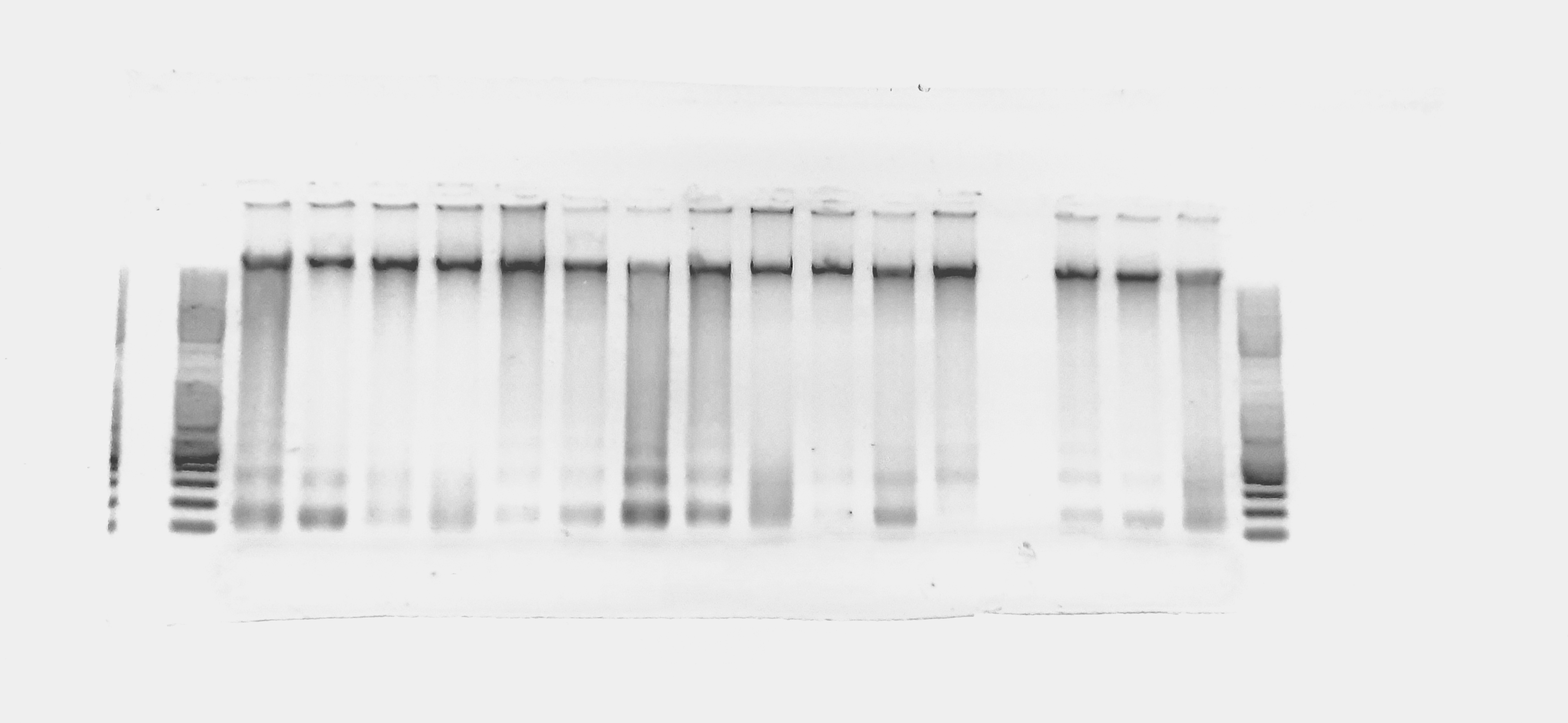 Elfo DNA kruh 2015